 Dutch Relief Alliance - Afghanistan Joint Response phase IV Project in Kunduz and Nangarhar provinces of Afghanistan 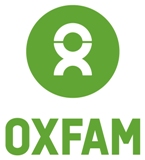 Baseline and End line report Term of Reference (TOR)Who we areOxfam is an international confederation of 20 organizations working together with partners and local communities in more than 90 countries. Oxfam first provided support in Afghanistan in 1961 and has been directly providing humanitarian and development assistance in the country since 1991. It currently works in Kabul, Balkh, Daikundi, Herat, Kunduz, Nangarhar, Paktia, Parwan, Bamyan and Takhar. Through its local partners as well as its direct implementation, Oxfam provides assistance to families and communities affected by natural and man-made disasters. It works with poor communities to help them pull themselves out of poverty and improve their lives. It promotes the rights of women and youth to become agents of change and fight for their rights. In a critical but constructive way, Oxfam works with government institutions to build capacity and influence policies that will help address structural poverty and inequality. To create lasting change, Oxfam and its partners also speak out on behalf of marginalized groups at the highest levels in both Afghanistan and among the international community.Project background and information:Based on the critical humanitarian needs , Oxfam will target the most vulnerable IDPs, returned IDPs and cross border returnees in Kunduz and Nangarhar provinces with Cash for food  (CFF), Cash For Work (CFW), Multipurpose Cash (MPC), Water, Sanitation and Hygiene promotion (WASH), Emergency Food security and Livelihoods assistance (EFSL) as well as Hygiene and Gender Based Violence awareness raising sessions. Vulnerable host community members will also benefit from the WASH intervention.Oxfam’s intervention in Kunduz province, in collaboration with Oxfam’s existing local partner Afghan Development Association (ADA), will be on WASH, MPC (Conditional and Unconditional), Livelihood and food security sectors. The project will target Kunduz city, Imam Sahib and Dasht-e- Archi districts. In Kunduz province. Hygiene awareness session will cover the beneficiaries benefit from water supply and sanitation facilities and GBV awareness sessions will cover the beneficiaries will benefit from livelihoods and MPC assistance. The rest of intervention will be the same for all targeted beneficiaries based on needs.Oxfam’s intervention in Nangarhar province, in collaboration with Oxfam’s existing local partner New Consultancy and Relief Organization (NCRO), will be on WASH, MPC (Conditional and Unconditional), Livelihood food security sectors, the project will target Behsud, Chaparhar, Khogyani and Surkhrod districts. In Nangarhar province. Hygiene awareness session will cover the beneficiaries benefit from water supply and sanitation facilities and GBV awareness sessions will cover the beneficiaries will benefit from livelihood and MPC assistance. The rest of intervention will be the same for all targeted beneficiaries based on needs.  all the direct targeted beneficiaries will be sensitized with GBV sessions in the targeted districts of both provinces to allow female beneficiary to participate in project activities and have direct access to the project assistance. Project timeline:                        Start date: January 1, 2019		End date: December 1, 2019Partners: Afghan Development Association (ADA) and New Consultancy and Relief Organization (NCRO).Purpose / Scope of the evaluation:The main objectives of the base-line and end-line evaluations are to conduct an independent review of the project and assess the project indicators current values and final value that monitor and assess the project’s progress, effectiveness and impact during its implementation as well as upon completion of the project activities.  Specifically, the review will be looking at: To assess/evaluate the project indicators and establish baseline values and end-line valued for each indicator in target locations, in particular to identify the  current  and pre project intervention situation of project milestones on WASH and GBV components. To identify problems, barriers faced by drought affected communities, households, individuals on WASH and GBV sectors.To develop recommendations on specific actions that should be taken to improve the program planning and implementation process, specifically on WASH, GBV, Cash for work, food security and livelihood sectors.In particular; the evaluation / review will  focus and answering the following questions:2.1. Relevance:To what extent did the project results contribute towards the overall project objectives for more responsive, efficient, transparent and accountable in the target provinces?How were project needs and priorities identified, particularly in WASH, GBV, Cash for work, food security and livelihood sectors? Were project activities and implementation strategies coordinated with efforts from other actors on the ground?2.2. Efficiency and Economy:To what extent are the resources (financial and human resources) allocated appropriately to support the implementation of strategies and achievement of the expected Dutch Relief Alliance - Afghanistan Joint Response phase IV project results?To what extent do plausible Theories of Change (either implicit or explicit) form the basis of the programming?To what extent does the project make use of its and other partners’ comparative advantages to support the planned delivery of results?2.3. Effectiveness:To what extent have the interventions been effective in achieving the expected results as mentioned in the log-frame.To what extent have the strategies contributed to improving on WASH, GBV, Cash for work, food security and livelihood components of the targeted areas. 2.4. Sustainability:Has the project put in place measures to sustain these gains? What evidence can be found for changes in the broader context, particularly on WASH, GBV, Cash for work, food security and livelihood sectors. What are the effects of the project on its wider environment, its contribution to the wider policy or sector objectives. Expected Deliverables:Based on review and analysis of the project related documents the organization/consultant will conduct the survey in project targeted areas. Following deliverables are expected:Data analysis and final report development Conduct debriefing workshop on findings of the survey and briefing paper with partners’ organizations and senior staff of Oxfam.   Timeframe: Baseline evaluation: Data collection should be finished by the end of October and final report should be submitted to Oxfam by 20th of November 2019End line evaluation: Data collection should be finished during December 01 – December 15, 2019 and final report should be submitted to Oxfam by December 20, 2019.Consultants’ requirements and experience:Master degree in Public health, engineering, social sciences or relevant discipline  Experience in evaluation of humanitarian programme, particularly on WASH, GBV, Cash for work, food security and livelihood sectors.  At least 5 years demonstrated experience in managing monitoring and evaluation process of large projects/program.Very good communication skills with fluency in written and verbal English. Demonstrated excellence in research and data analysis and professional report writing.Good knowledge and awareness of the local context in Afghanistan and the local language is an added advantage.Confidentiality;All data collected during this assignment will become the property of Oxfam and will not be shared with third parties without the express permission of Oxfam.